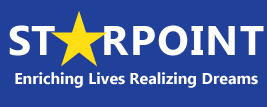 Spin North Newsletter…A program proudly brought to you by StarpointNovember 2019SPIN NORTH EARLY CHILDHOOD CARE AND EDUCATION CENTERNovember MenuThe U.S. Department of Agriculture prohibits discrimination against its customers, employees, and applicants for employment on the bases of race, color, national origin, age, disability, sex, gender identity, religion, reprisal, and where applicable, political beliefs, marital status, familial or parental status, sexual orientation, or all or part of an individual’s income is derived from any public assistance program, or protected genetic information in employment or in any program or activity conducted or funded by the department.  (Not all prohibited bases will apply to all programs, the first 6 protected bases of race, color, national origin, age, disability and sex are the 6 protected bases for applicants and recipients of the child nutrition programs.)If you wish to file a civil rights program complaint of discrimination, complete the USDA program discrimination complaint form, found online at http://www.ascr.usda.gov/complaintfilingcust.html, or at any USDA office, or call (866) 632-9992 to request the form. You may also write a letter containing all of the information requested in the form. Send your completed complaint form or letter to us by mail at U.S. Department of Agriculture, Director, Office of Adjudication, 1400 Independence Ave., S.W., Washington, D.C. 20250-9410, by fax (202) 690-7442 or email at program.intake@usda.gov. For individuals who are deaf, hard of hearing, have speech disabilities may contact USDA through the federal relay service at (800) 877-8339; (800) 845-6136 (Spanish) USDA is an equal opportunity provider and employer**All milk served to participants is unflavored, all participants 2 years and older are served low-fat (1%) milk and children under 1 year old are served whole milk			WG- whole grain 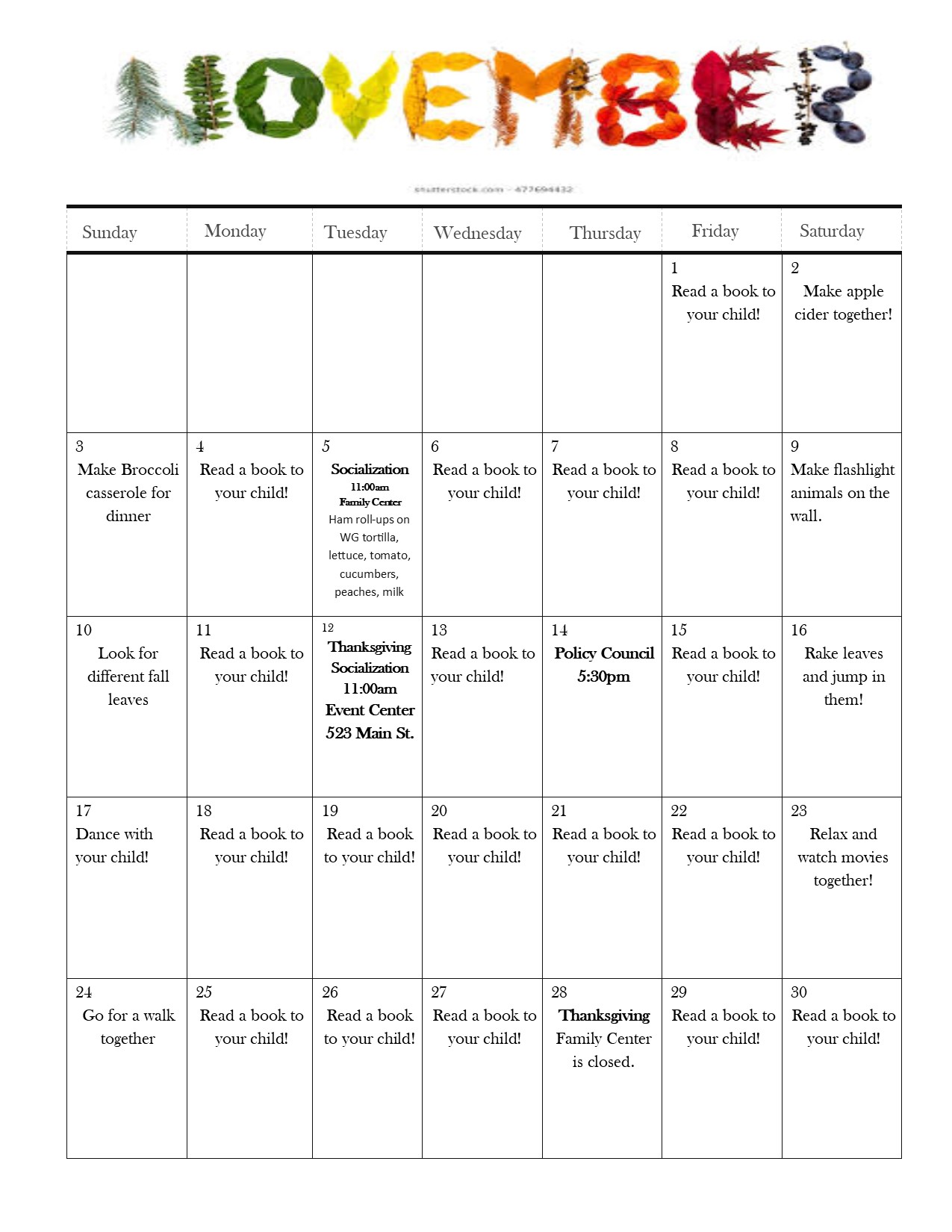 1)B- WG French toast, applesauce, milkL- Ham and Beans, saltines, peas, oranges, milkS- cottage cheese, pineapple, water4)B- WG bagel w/cream cheese, mixed fruit, milkL- mac & cheese w/ beef, green beans, apples, milk S- saltines, cheese slices, water5)B- oatmeal, apricots, milkL- Ham roll-ups on WG tortilla, lettuce, tomato, cucumbers, peaches, milkS- carrot stick, cauliflower, ranch, milk6)B- yogurt parfaits w/ granola, banana, milkL-turkey gravy, mashed potatoes, WG bread, apples, milkS- pretzel twists, milk7)B- WG pancakes, peaches, milkL- Hawaiian chicken on brown rice, pineapple, carrots, milkS-  hardboiled eggs, cheese sticks, water 8)B- cereal, pears, milkL- tuna sandwiches on WG bread, peas, peaches, milkS- graham crackers, applesauce, milk 11)B-WG toast w/ jelly, pears, milkL- Beef w/ broccoli on brown rice, corn, peaches, milkS- goldfish, apple slices, water 12)B- scrambled eggs, WG toast, peaches, milkL- chicken bacon ranch WG penne, peas, banana, milkS-pretzel rods, cheese sauce, milk13)B- cream of wheat, apricots, milkL- baked ham w/pineapple, green beans, WG bread, milkS- WG tortilla w/ cinnamon, milk14)B- WG English Muffin w/ sausage & cheese, mandarin oranges, milkL-bean & cheese burrito WG tortilla, carrots, apples, milkS- cucumber sandwich, water15)B-WG waffles, applesauce, milkL- Turkey Bacon Alfredo Skillet w/ WG rotini, peas, mixed fruit, milkS-yogurt, pears, water18)B- WG pancakes, apples, milkL- Tuna noodle casserole, peas, peaches, milkS- cottage cheese, cucumbers, water19)B- WG cereal, bananas, milkL-  Indian Corn w/ corn chips, green beans, milkS-carrot sticks, cheese slices, milk20)B- WG bagel w/ cream cheese, mixed fruit, milkL- ham pasta salad w/ WG noodles, cucumbers, oranges, milk S-goldfish, milk21)B- oatmeal, applesauce, milkL-chicken fajitas on WG tortilla, corn, pears, milkS-mandarin oranges, saltines, water22)B- yogurt parfaits w/ granola, apricots, milkL- turkey & cheese roll-ups on WG tortillas, apples, carrot sticks, milkS-trail mix, milk25)B- WG cereal, mixed fruit, milkL- beef stroganoff, green beans, peaches, milkS- yogurt, graham crackers, milk26)B-scrambled eggs, WG tortilla, apples, milkL- chicken nuggets, tator tots, pineapple, saltines, milkS- pretzel rods, cheese sauce, milk27)B- WG tortilla w/ cinnamon, banana, milk L- baked turkey, mashed potatoes, corn, WG bread, milkS-carrot sticks, hummus, milk28)CLOSED29)CLOSED